МІНІСТЕРСТВО ОСВІТИ І НАУКИ УКРАЇНИДНУ «ІНСТИТУТ МОДЕРНІЗАЦІЇ ЗМІСТУ ОСВІТИ»УПРАВЛІННЯ ОСВІТИ І НАУКИЧЕРНІГІВСЬКОЇ ОБЛАСНОЇ ДЕРЖАВНОЇ АДМІНІСТРАЦІЇНАЦІОНАЛЬНИЙ УНІВЕРСИТЕТ «ЧЕРНІГІВСЬКА ПОЛІТЕХНІКА»ЧЕРНІГІВСЬКИЙ ОБЛАСНИЙ ІНСТИТУТ ПІСЛЯДИПЛОМНОЇПЕДАГОГІЧНОЇ ОСВІТИ ІМЕНІ К. Д. УШИНСЬКОГОРАДА ДИРЕКТОРІВ ЗАКЛАДІВ ФАХОВОЇ ПЕРЕДВИЩОЇ ОСВІТИЧЕРНІГІВСЬКОЇ ОБЛАСТІВСП «ФАХОВИЙ КОЛЕДЖ ТРАНСПОРТУ ТА КОМП’ЮТЕРНИХ ТЕХНОЛОГІЙ НУ «ЧЕРНІГІВСЬКА ПОЛІТЕХНІКА»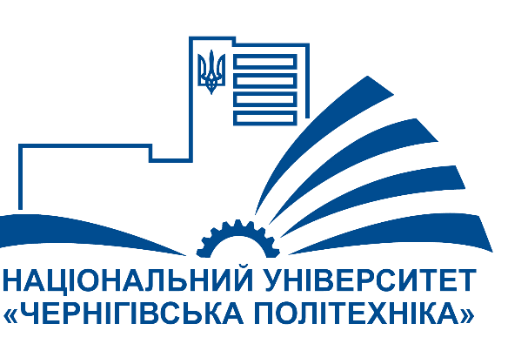 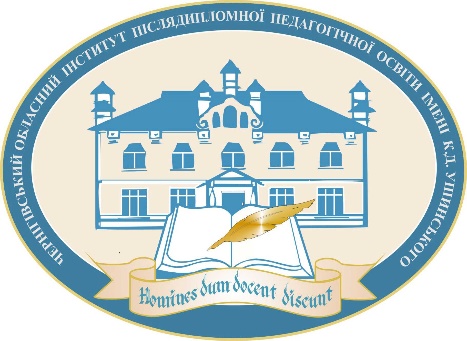 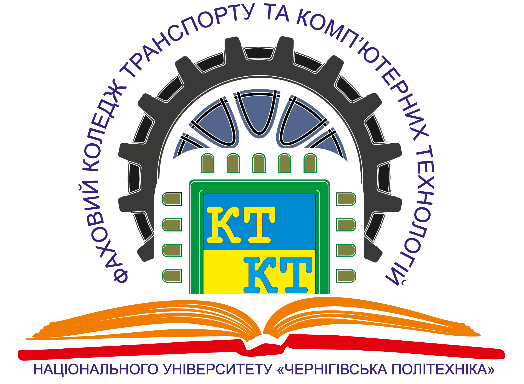 ПРОГРАМАІІІ Всеукраїнської науково-практичної конференції педагогічних, науково-педагогічних працівників та студентів«СТАН, ПРОБЛЕМИ ТА ПЕРСПЕКТИВИ РОЗВИТКУ МОВНО-ЛІТЕРАТУРНОЇ ОСВІТИ В УМОВАХ РЕАЛІЗАЦІЇ ПРОДУКТИВНОЇ ОСВІТНЬОЇ СТРАТЕГІЇ»  (до Міжнародного дня рідної мови)Перелік наукових конференцій з проблем вищої освіти і науки у 2023 році (Лист ІМЗО від 19.01.2023 № 21/08-53)21 – 22 лютого 2023 року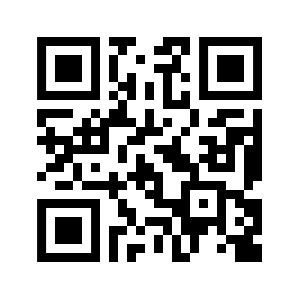 Чернігів – 2023 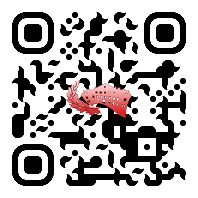 ПОРЯДОК РОБОТИІІІ Всеукраїнськоїнауково-практичної конференції «СТАН, ПРОБЛЕМИ ТА ПЕРСПЕКТИВИ РОЗВИТКУМОВНО-ЛІТЕРАТУРНОЇ ОСВІТИ В УМОВАХ РЕАЛІЗАЦІЇ ПРОДУКТИВНОЇ ОСВІТНЬОЇ СТРАТЕГІЇ»                                     у змішаному форматіРобоча мова конференції – українська, англійська.Організація роботи конференції:21 лютого 2023 р. Реєстрація учасників –12.30 – 13.00Пленарне засідання – 13.00 –14.00Робота секцій – 14.00 – 15.0022 лютого 2023 р. Реєстрація учасників – 12.30 – 13.00Робота секційних засідань – 13.00 – 15.00Узгодження позицій, прийняття рішень – 15.00 –15.30Регламент роботи конференції:Доповіді – до 5 хв.Виступи, повідомлення – до 3 хв.Участь в обговоренні – до 3 хв.КОНТАКТНА ІНФОРМАЦІЯ:Грона Наталія Вікторівна(050) 974-71-80 Гаценко Ірина Олександрівна(068) 131-18-09Молочко Світлана Рашитівна(063) 792-58-27Ющенко Валентина Василівна(063) 383-63-69ОРГАНІЗАЦІЙНИЙ КОМІТЕТІІІ Всеукраїнської науково-практичної конференції  «СТАН, ПРОБЛЕМИ ТА ПЕРСПЕКТИВИ РОЗВИТКУ МОВНО-ЛІТЕРАТУРНОЇ ОСВІТИ В УМОВАХ РЕАЛІЗАЦІЇ ПРОДУКТИВНОЇ ОСВІТНЬОЇ СТРАТЕГІЇ»  Перелік наукових конференцій з проблем вищої освіти і науки у 2023 році (Лист ІМЗО від 19.01.2023 № 21/08-53)Голова оргкомітетуНОВОМЛИНЕЦЬ Олег Олександрович – ректор Національного університету «Чернігівська політехніка», доктор технічних наук, професор, заслужений працівник освіти України, лауреат Премії Кабінету Міністрів УкраїниСпівголова оргкомітетуРАДЧЕНКО Віктор Миколайович – голова Ради директорів закладів фахової передвищої освіти Чернігівської області, директор Відокремленого структурного підрозділу «Фаховий коледж транспорту та комп’ютерних технологій Національного університету «Чернігівська політехніка», кандидат педагогічних наук, доцент, заслужений працівник освіти УкраїниПрограмний організаційний комітетСАФОНОВ Юрій Миколайович – заступник директора ДНУ «Інститут модернізації змісту освіти», доктор економічних наук, професорМУЗИКА Юрій Володимирович – начальник Управління освіти і науки Чернігівської обласної державної адміністрації, кандидат історичних наукЗАЛІСЬКИЙ Анатолій Андрійович – ректор Чернігівського обласного інституту післядипломної педагогічної освіти імені К. Д. Ушинського, кандидат філософських наук, доцент, заслужений працівник освіти УкраїниГРОНА Наталія Вікторівна – доктор педагогічних наук, доцент, викладач-методист, голова циклової комісії викладачів української мови і літератури  Комунального закладу «Прилуцький гуманітарно-педагогічний фаховий коледж імені Івана Франка» Чернігівської обласної радиРобочий організаційний комітетДАВИДОВА Тетяна Миколаївна, начальник відділу професійної, вищої освіти і науки Управління освіти і науки Чернігівської обласної державної адміністрації, кандидат педагогічних наукМАРГАСОВА Вікторія Геннадіївна – проректор з наукової роботи Національного університету «Чернігівська політехніка», доктор економічних наук, професор, заслужений економіст УкраїниДОВБНЯ Віктор Миколайович – проректор Чернігівського обласного інституту післядипломної педагогічної освіти імені К. Д. Ушинського, доктор філософських наук, доцентМОЛОЧКО Світлана Рашитівна – завідувач кафедри філологічних дисциплін та методики їх викладання, методист відділу суспільно-філологічних дисциплін Чернігівського обласного інституту післядипломної педагогічної освіти імені К.Д.Ушинського, регіональний координатор мовно-літературної освітньої галузі НУШГАЦЕНКО Ірина Олександрівна – кандидат філологічних наук, доцент кафедри філософії і суспільних наук Національного університету «Чернігівська політехніка»РЕВКО Лариса Миколаївна – заступник директора з навчальної роботи, викладач-методист Відокремленого структурного підрозділу «Фаховий коледж транспорту та комп’ютерних технологій Національного університету «Чернігівська політехніка»МОРИШЕВ Юрій Юрійович – заступник директора з навчально-виробничої роботи, викладач-методист Відокремленого структурного підрозділу «Фаховий коледж транспорту та комп’ютерних технологій Національного університету «Чернігівська політехніка»ЮЩЕНКО Валентина Василівна – голова методичного об’єднання викладачів філологічних дисциплін  закладів фахової передвищої освіти Чернігівської області, викладач-методист, викладач Відокремленого структурного підрозділу «Фаховий коледж транспорту та комп’ютерних технологій Національного університету «Чернігівська політехніка»ПОПРУЖНА Олена Василівна – викладач вищої категорії, старший викладач Відокремленого структурного підрозділу «Фаховий коледж транспорту та комп’ютерних технологій Національного університету «Чернігівська політехніка»МИХАЙЛЕНКО Ірина Іванівна – викладач вищої категорії, викладач-методист Комунального закладу «Чернігівський базовий фаховий медичний коледж» Чернігівської обласної радиАНТОШИНА Лариса Володимирівна – викладач вищої категорії, викладач-методист Комунального закладу «Чернігівський фаховий музичний коледж ім. Л.М. Ревуцького» Чернігівської обласної радиМодератори секційВідповідальні секретаріПОПРУЖНА Олена Василівна – викладач вищої категорії, старший викладач Відокремленого структурного підрозділу «Фаховий коледж транспорту та комп’ютерних технологій Національного університету «Чернігівська політехніка»МИХАЙЛЕНКО Ірина Іванівна – викладач вищої категорії, викладач-методист Комунального закладу «Чернігівський базовий фаховий медичний коледж» Чернігівської обласної радиАНТОШИНА Лариса Володимирівна – викладач вищої категорії, викладач-методист Комунального закладу «Чернігівський фаховий музичний коледж ім. Л.М. Ревуцького» Чернігівської обласної радиПРОГРАМА КОНФЕРЕНЦІЇУРОЧИСТЕ ВІДКРИТТЯ КОНФЕРЕНЦІЇПЛЕНАРНЕ ЗАСІДАННЯСЕКЦІЙНІ ЗАСІДАННЯСЕКЦІЯ №1Інноваційні підходи та досвід розвитку творчих здібностей здобувачів освіти в умовах змішаного й дистанційного навчанняМодератор секції: Грона Наталія Вікторівна, доктор педагогічних наук, доцент, викладач-методист, голова циклової комісії викладачів української мови і літератури Комунального закладу «Прилуцький гуманітарно-педагогічний фаховий коледж імені Івана Франка» Чернігівської обласної радиСЕКЦІЯ №2Професійна творчість учителя-словесника в інноваційних вимірахМодератор секції: Молочко Світлана Рашитівна, завідувач кафедри філологічних дисциплін та методики їх викладання, методист відділу суспільно-філологічних дисциплін Чернігівського обласного інституту післядипломної педагогічної освіти імені К.Д.Ушинського, регіональний координатор мовно-літературної освітньої галузі НУШСЕКЦІЯ №3Інтеграція особистісно зорієнтованого підходу в систему компетентнісної освітиМодератор секції: Гаценко Ірина Олександрівна, кандидат філологічних наук, доцент кафедри філософії і суспільних наук Національного університету «Чернігівська політехніка»СЕКЦІЯ №4Культуромовна особистість фахівця у ХХІ століттіМодератор секції: Ющенко Валентина Василівна, голова методичного об’єднання викладачів філологічних дисциплін  закладів фахової передвищої освіти Чернігівської області, викладач-методист, викладач Відокремленого структурного підрозділу «Фаховий коледж транспорту та комп’ютерних технологій Національного університету «Чернігівська політехніка»СТАН, ПРОБЛЕМИ ТА ПЕРСПЕКТИВИ РОЗВИТКУ МОВНО-ЛІТЕРАТУРНОЇ ОСВІТИ В УМОВАХ РЕАЛІЗАЦІЇ ПРОДУКТИВНОЇ ОСВІТНЬОЇ СТРАТЕГІЇ»  21 – 22 лютого 2023 р.Форма     участиМісце проведенняАдреса (покликання)ОчнаНаціональний університет «Чернігівська політехніка»Національний університет «Чернігівська політехніка», м. Чернігів, вул. Шевченка, 95,   ауд. 201 (пресцентр)Дистанційна/заочнаПлатформа ZoomІдентифікатор конференції: 812 9583 4377 Код доступу: 1111Покликання для участі в конференції:https://us02web.zoom.us/j/81295834377?pwd=TUVBODh3SEw1a2ZwSkE2bTVLR3Y3dz09Матеріали Конференції будуть висвітлені на сайті Ради директорів Чернігівської області www.cnradavnz.ucoz.ua. Рубрика «ІІІ Всеукраїнська конференція».Матеріали Конференції будуть висвітлені на сайті Ради директорів Чернігівської області www.cnradavnz.ucoz.ua. Рубрика «ІІІ Всеукраїнська конференція».Матеріали Конференції будуть висвітлені на сайті Ради директорів Чернігівської області www.cnradavnz.ucoz.ua. Рубрика «ІІІ Всеукраїнська конференція».Секція № 1Покликання: https://meet.google.com/rcf-jezy-way Грона Н.В., доктор педагогічних наук, доцент, викладач-методист, голова циклової комісії викладачів української мови і літератури Комунального закладу «Прилуцький гуманітарно-педагогічний фаховий коледж імені Івана Франка» Чернігівської обласної радиСекція № 2Покликання: https://meet.google.com/tbu-bhnk-hexМолочко С.Р., завідувач кафедри філологічних дисциплін та методики їх викладання, методист відділу суспільно-філологічних дисциплін Чернігівського обласного інституту післядипломної педагогічної освіти імені К.Д.Ушинського, регіональний координатор мовно-літературної освітньої галузі НУШСекція № 3Покликання:https://us05web.zoom.us/j/81830067527Гаценко І.О., кандидат філологічних наук, доцент кафедри філософії і суспільних наук Національного університету «Чернігівська політехніка»Секція № 4Покликання:https://meet.google.com/ezo-avwm-omcЮщенко В.В., голова методичного об’єднання викладачів філологічних дисциплін закладів фахової передвищої освіти Чернігівської області, викладач-методист, викладач ВСП «Фаховий коледж транспорту та комп’ютерних технологій НУ «Чернігівська політехніка»НОВОМЛИНЕЦЬ Олег Олександровичректор Національного університету «Чернігівська політехніка», доктор технічних наук, професор, заслужений працівник освіти України, лауреат Премії Кабінету Міністрів УкраїниРАДЧЕНКО Віктор Миколайовичголова Ради директорів закладів фахової передвищої освіти Чернігівської області, директор ВСП «Фаховий коледж транспорту та комп’ютерних технологій НУ «Чернігівська політехніка», кандидат педагогічних наук, доцент, заслужений працівник освіти УкраїниСАФОНОВ Юрій  Миколайовичзаступник директора ДНУ «Інститут модернізації змісту освіти», доктор економічних наук, професорМУЗИКА Юрій Володимировичначальник Управління освіти і науки Чернігівської обласної державної адміністрації, кандидат історичних наукЗАЛІСЬКИЙ Анатолій Андрійовичректор Чернігівського обласного інституту післядипломної педагогічної освіти імені К.Д.Ушинського, кандидат філософських наук, доцент, заслужений працівник освіти УкраїниМАРГАСОВА Вікторія Геннадіївнапроректор з наукової роботи Національного університету «Чернігівська політехніка», доктор економічних наук, професор, заслужений економіст УкраїниМЕЛЬНИК Ольга Євгенівнапроректор з науково-педагогічної роботи та соціального розвитку Національного університету «Чернігівська політехніка», кандидат філософських наук, доцентРЕВКО Лариса Миколаївна  заступник директора з навчальної роботи, викладач-методист Відокремленого структурного підрозділу «Фаховий коледж транспорту та комп’ютерних технологій Національного університету «Чернігівська політехніка»АГЕЙЧЕВА Анна Олександрівнадекан факультету філології, психології та педагогіки Національного університету «Полтавська політехніка імені Юрія Кондратюка», кандидат педагогічних наук, доцентГРОНА Наталія Вікторівнадоктор педагогічних наук, доцент, викладач-методист, голова циклової комісії викладачів української мови і літератури Комунального закладу «Прилуцький гуманітарно-педагогічний фаховий коледж імені Івана Франка» Чернігівської обласної радиДІЯЛЬНІСНИЙ ПІДХІД: ЗМІСТ ТА ОСОБЛИВОСТІ РЕАЛІЗАЦІЇ  ПІД ЧАС ВИКЛАДАННЯ МЕТОДИКИ НАВЧАННЯ УКРАЇНСЬКОЇ МОВИGrządkoAleksandradyrektor Liceum Ogólnokształcące im. Krzysztofa Kamila Baczyńskiego w Nowej Soli Polska i Ukraina:  aspekty kulturowo-językoweДОВБНЯ Віктор Миколайовичдоктор філософських наук, доцент, проректор з науково-педагогічної роботи Чернігівського обласного інституту післядипломної педагогічної освіти імені К.Д.Ушинського УКРАЇНСЬКА МОВА ЯК ОСНОВА ФОРМУВАННЯ УКРАЇНСЬКОЇ НАЦІОНАЛЬНОЇ ІДЕНТИЧНОСТІЯЦЕНКО Таміла Олексіївнадоктор педагогічних наук, старший науковий співробітник, головний науковий співробітникІнституту педагогіки НАПН України ШКІЛЬНИЙ ЛІТЕРАТУРНИЙ КУРС НА ЗАСАДАХ ІНТЕГРОВАНОГО ПІДХОДУ: ЗМІСТ І НАВЧАЛЬНИЙ СУПРОВІДСЕМЕНОГ Олена Миколаївнадоктор педагогічних наук, професор, завідувач кафедри української мови і літератури Сумського державного педагогічного університету імені А. С. МакаренкаНАВЧАННЯ УКРАЇНСЬКОЇ МОВИ В КОНТЕКСТІ ПРІОРИТЕТНИХ КОМПЕТЕНТНОСТЕЙ НОВОЇ УКРАЇНСЬКОЇ ШКОЛИХОМИЧ Тетяна Леонідівназавідувач кафедри української мови і літератури Національного університету «Чернігівський колегіум» імені Тараса Шевченка, кандидат філологічних наук, доцент ПОЛЯРИЗАЦІЯ НЕОФЕМІНІТИВІВ У СУЧАСНОМУ УКРАЇНСЬКОМУ СУСПІЛЬСТВІДАВИДОВА Тетяна Миколаївна кандидат педагогічних наук, начальник відділу професійної, вищої освіти і науки Управління освіти і науки Чернігівської обласної державної адміністрації КОМУНІКАТИВНИЙ АСПЕКТ МОВЛЕННЄВОЇ КОМПЕТЕНТНОСТІ ДЕРЖАВНИХ СЛУЖБОВЦІВМОЛОЧКОСвітлана Рашитівназавідувач кафедри філологічних дисциплін та методики їх викладання, методист відділу суспільно-філологічних дисциплін Чернігівського обласного інституту післядипломної педагогічної освіти імені К.Д.Ушинського, регіональний координатор мовно-літературної освітньої галузі НУШ ПОПУЛЯРИЗАЦІЯ УКРАЇНСЬКОЇ МОВИ В СУЧАСНОМУ КОМУНІКАТИВНОМУ ПРОСТОРІ ЯК ВАЖЛИВИЙ ІНСТРУМЕНТ ФОРМУВАННЯ ВИСОКОКУЛЬТУРНОЇ ОСОБИСТОСТІ (РАДІО- І ТЕЛЕПРОЄКТ «ЛАГІДНА УКРАЇНІЗАЦІЯ»)ГАЦЕНКО Ірина Олександрівнакандидат філологічних наук, доцент кафедри філософії і суспільних наук Національного університету «Чернігівська політехніка»ЛІНГВІСТИЧНИЙ ЛАНДШАФТ М. ЧЕРНІГОВАШАКУН Наталія Валеріївнакандидат філософських наук, доцент, завідувач кафедри філософії і суспільних  наук Національного університету «Чернігівська політехніка»КРИТИЧНЕ МИСЛЕННЯ ЯК ЕЛЕМЕНТ ЕФЕКТИВНОГО ВИКОРИСТАННЯ ІНТЕРНЕТ-ТЕХНОЛОГІЙГЕРАСИМЕНКО Олена Володимирівнакандидат історичних наук, доцент кафедри філософії і суспільних  наук Національного університету «Чернігівська політехніка»АГІТАЦІЯ, ПРОПАГАНДА, ДЕЗІНФОРМАЦІЯ: ЦІННІСНІ ОРІЄНТИРИ ПІД ЧАС ВІЙНИКОТКОВА Людмила Іванівнакандидат філологічних наук, доцент кафедри філологічних дисциплін та методики їх викладання Чернігівського обласного інституту післядипломної педагогічної освіти імені К. Д. Ушинського ВПЛИВ АУДІОВІЗУАЛЬНОГО КОНТЕНТУ НА КОМУНІКАЦІЮ ПІД ЧАС ДИСТАНЦІЙНОГО НАВЧАННЯАКОПЯН Анна Володимирівна,СИМОНЕНКО Ірина Анатоліївна,викладачі Педагогічного фахового коледжу комунального закладу вищої освіти «Хортицька національна навчально-реабілітаційна академія» Запорізької обласної радиСПЕЦИФІКА ПІДГОТОВКИ ЗДОБУВАЧІВ ОСВІТИ  ЗІ ЗНИЖЕНИМ ЗОРОМ В УМОВАХ ДИСТАНЦІЙНОГО НАВЧАННЯБАРАНОВА Вікторія Миколаївна,учитель КЗ «Городнянський ліцей №2» Городнянської міської ради Чернігівської областіВИВЧЕННЯ ПАРЕМІЙ У ПРОФІЛЬНІЙ ШКОЛІ НА МАТЕРІАЛІ СУЧАСНИХ ЗМІБРИТАН Юлія Володимирівна,кандидат педагогічних наук, доцент кафедри філологічних дисциплін та методики їх викладання ЧОІППО імені К. Д. УшинськогоМОДЕЛЬ «ПЕРЕВЕРНУТОГО НАВЧАННЯ» НА УРОКАХ АНГЛІЙСЬКОЇ МОВИВЕРЕНИЧ Лариса Валентинівна,викладач Красноградського педагогічного фахового коледжу Комунального закладу «Харківська гуманітарно-педагогічна академія» Харківської обласної радиДИСТАНЦІЙНЕ НАВЧАННЯ В ПРАКТИЦІ ВИКЛАДАННЯ ФІЛОЛОГІЧНИХ ДИСЦИПЛІНГАЛЬОНКА Олексій Анатолійович, кандидат педагогічних наук, доцент, доцент кафедри філологічних дисциплін та методики їх викладання Чернігівського обласного інституту післядипломної педагогічної освіти імені 
К.Д. УшинськогоТВОРЧІ КОНКУРСИ В НАЦІОНАЛЬНО-ПАТРІОТИЧНОМУ ВИХОВАННІ МОЛОДІГЕЙДЕЛ Алла Михайлівна,викладач Харківського педагогічного фахового коледжу КЗ «Харківська гуманітарно-педагогічна академія»  Харківської обласної радиФОРМУВАННЯ КОМУНІКАТИВНИХ КОМПЕТЕНТНОСТЕЙ МАЙБУТНІХ ФАХІВЦІВ ЗА ДОПОМОГОЮ ТЕХНОЛОГІЇ QR-КОДУВАННЯГИРИЧ Вікторія Валентинівна, викладач ВСП «Київський торговельно-економічний фаховий коледж Державного торговельно-економічного університету»ТЕХНОЛОГІЯ ВЕБКВЕСТ У СУЧАСНОМУ ОСВІТНЬОМУ ПРОСТОРІДОЛГОПОЛ Олена Олександрівна, кандидат педагогічних наук, доцентКІР’ЯНОВА Олена Василівна старший викладач Харківський національний університет міського господарства імені О. М. БекетоваРОЛЬ САМОСТІЙНОЇ РОБОТИ СТУДЕНТІВ ПІД ЧАС ВИВЧЕННЯ ДИСЦИПЛІНИ «УКРАЇНСЬКА МОВА ЗА ПРОФЕСІЙНИМ СПРЯМУВАННЯМ»ЗІБЕРТ Марі Мішель Сергіївна,студентка ВСП «Фаховий коледж транспорту та комп’ютерних технологій Національного університету «Чернігівська політехніка»Науковий керівникПОПРУЖНА Олена ВасилівнаВИКОРИСТАННЯ СУЧАСНИХ ІННОВАЦІЙНИХ ОСВІТНІХ ТЕХНОЛОГІЙ  ПІД ЧАС  ВИВЧЕННЯ УКРАЇНСЬКОЇ МОВИІВАШЕНЦЕВА Євгенія Геннадіївна,викладач вищої категорії, викладач-методистВСП «Фаховий коледж транспорту та комп’ютерних  технологій Національного університету «Чернігівська політехніка»ОVERVIEW OF SIMPLE ONLINE GAMES FOR FUN AND EFFECTIVE ЕNGLISH LEARNINGКИЗИМЕНКО Оксана Миколаївна,заступник директора з НВР Харківської загальноосвітньої школи І-ІІІ ступенів №142 Харківської міської ради Харківської областіБЛОГ – ПОМІЧНИК УЧИТЕЛЯ-СЛОВЕСНИКА В УМОВАХ ЗМІШАНОГО Й ДИСТАНЦІЙНОГО НАВЧАННЯКИСЛА Ольга Миколаївна, викладач вищої категорії, викладач-методистШОСТКА Марина Миколаївна, викладачВСП «Ніжинський фаховий коледж Національного університету біоресурсів і природокористування України»КІНО В УКРАЇНСЬКІЙ ЛІТЕРАТУРІ:ІНТЕРМЕДІАЛЬНЕ ПОРІВНЯННЯ ПОВІСТІ М.КОЦЮБИНСЬКОГО «ТІНІ ЗАБУТИХ ПРЕДКІВ» ТА ОДНОЙМЕННОГО ФІЛЬМУ С.ПАРАДЖАНОВАКОМЗОЛ Богдана Сергіївна, учитель КЗ «Городнянський ліцей №2» Городнянської міської ради Чернігівської областіТРАДИЦІЙНИЙ ПРИЙОМ КОНСПЕКТУВАННЯ НАВЧАЛЬНОГО МАТЕРІАЛУ НА УРОКАХ УКРАЇНСЬКОЇ ЛІТЕРАТУРИ КРІЗЬ ПРИЗМУ НОВІТНІХ ТЕХНОЛОГІЙКОРОТЕНКО Наталія Петрівна,викладач  ВСП «Бобровицький фаховий коледж ім. О. Майнової НУБіП України»ІННОВАЦІЙНІ ПІДХОДИ ТА ДОСВІД РОЗВИТКУ ТВОРЧИХ ЗДІБНОСТЕЙ ЗДОБУВАЧІВ ОСВІТИ В УМОВАХ ЗМІШАНОГО Й ДИСТАНЦІЙНОГО НАВЧАННЯКРАВЕЦЬ Олександра Василівна, викладач ВСП «Фаховий коледж електрифікації Дніпровського державного аграрно-економічного університету»РОЗВИТОК ТВОРЧИХ ЗДІБНОСТЕЙ ЗДОБУВАЧІВ ОСВІТИ НА ЗАНЯТТЯХ З УКРАЇНСЬКОЇ ЛІТЕРАТУРИЛАЗАРЕНКО Діана Олександрівна, здобувач освітнього ступеня «магістр» освітньо-професійної програми 014.01 Середня освіта. Українська мова і літератураНаціонального університету «Чернігівський колегіум» імені Т.Г.ШевченкаПРІОРИТЕТНІ НАПРЯМИ ВИКОРИСТАННЯ КОМІКСІВ НА УРОКАХ УКРАЇНСЬКОЇ ЛІТЕРАТУРИЛЕВИЦЬКА Марина Вікторівна,викладач вищої категорії ВСП «Фаховий коледж економіки і технологій НУ «Чернігівська політехніка»РОЗВИТОК ТВОРЧИХ ЗДІБНОСТЕЙ ЗДОБУВАЧІВ ОСВІТИ НА ЗАНЯТТЯХ ГУМАНІТАРНОГО ЦИКЛУ В УМОВАХ ДИСТАНЦІЙНОГО НАВЧАННЯЛІЛІК Ольга Олександрівна, професор кафедри української мови і літератури, доктор педагогічних наук, доцентНаціонального університету «Чернігівський колегіум» імені Т.Г.ШевченкаФОРМУВАННЯ АКАДЕМІЧНОЇ ДОБРОЧЕСНОСТІ МАЙБУТНІХ УЧИТЕЛІВ УКРАЇНСЬКОЇ МОВИ І ЛІТЕРАТУРИ В УМОВАХ ЗМІШАНОГО НАВЧАННЯМАТЮШКІНА Тетяна Павлівна, кандидат педагогічних наук, доцент, доцент кафедри філологічних дисциплін та методики їх викладання Чернігівського обласного інституту післядипломної педагогічної освіти імені 
К.Д. УшинськогоФОРМУВАННЯ КОМПЕТЕНТНОГО МОВЦЯ НА УРОКАХ ЛІТЕРАТУРИМИХАЙЛЕНКО Ірина Іванівна, викладач вищої категорії, викладач-методист КЗ «Чернігівський базовий фаховий медичний коледж» Чернігівської обласної радиІНФОРМАЦІЙНА КУЛЬТУРА СТУДЕНТАЯК ВАЖЛИВА СКЛАДОВА ДИСТАНЦІЙНОГО НАВЧАННЯНЕРОСЛИК Оксана Володимирівна, спеціаліст вищої категорії, учитель-методист, магістр педагогічної освіти, учитель української мови та літератури Прилуцького ліцею №1
ім. Г. ВороногоІНТЕГРОВАНИЙ ПІДХІД ДО ПРОВЕДЕННЯ УРОКІВ УКРАЇНСЬКОЇ МОВИНЕЩЕРЕТ Світлана Андріївна,  викладачКЗ «Ніжинський фаховий коледж культури і мистецтв імені Марії Заньковецької» Чернігівської обласної радиФОРМИ ТА ІНСТРУМЕНТИ ОРГАНІЗАЦІЇ ТА ПРОВЕДЕННЯ ПОЗАКЛАСНОЇ РОБОТИ В УМОВАХ ДИСТАНЦІЙНОГО НАВЧАННЯОМЕЛЬЧЕНКО Вікторія Володимирівна,  викладач ВСП «Київський фаховий коледж комп’ютерних технологій та економіки Національного авіаційного університету»ВИКОРИСТАННЯ МОДЕЛІ ПЕРЕВЕРНУТОГО КЛАСУ ПІД ЧАС ОРГАНІЗАЦІЇ ДИСТАНЦІЙНОГО НАВЧАННЯП’ЄНТАК Ганна Іванівна, викладач ВСП «Бережанський фаховий коледж НУБіП України»ЕСТЕТИЧНА КУЛЬТУРА ОСОБИСТОСТІ ЗАСОБАМИ МОВИПОМІГУЄВА Лариса Петрівна, ПОМІГУЄВ Олександр Юрійович, викладачі КЗ «Прилуцький гуманітарно-педагогічний фаховий коледж імені Івана Франка» Чернігівської обласної радиЕФЕКТИВНІСТЬ ВИКОРИСТАННЯ ПРОФЕСІЙНОГО КОМП'ЮТЕРИЗОВАНОГО НАВЧАННЯ НА ПОЗАНАВЧАЛЬНИХ ЗАНЯТТЯХ З ІНОЗЕМНОЇ МОВИСИТОР Ольга Олексіївна, спеціаліст вищої кваліфікаційної категорії, викладач-методистВСП «Стрийський фаховий коледж Львівського національного  університету природокористування»ІННОВАЦІЙНІ ТЕХНОЛОГІЇ НА УРОКАХ  УКРАЇНСЬКОЇ МОВИ ТА ЛІТЕРАТУРИСКРИПНИК Любов Георгіївна, викладач педагогічного фахового коледжу Хортицької національної навчально-реабілітаційної академіїРОЗВИТОК ТВОРЧИХ ЗДІБНОСТЕЙ ЗДОБУВАЧІВ ОСВІТИ НА ЗАНЯТТЯХ ДИСЦИПЛІН ФІЛОЛОГІЧНОГО ЦИКЛУСТАРИНЕЦЬ Галина Володимирівна,викладач Коростишівського педагогічного фахового коледжу імені І.Я.Франка Житомирської обласної радиВИКОРИСТАННЯ   ІНТЕРАКТИВНИХ МЕТОДІВ І ПРИЙОМІВ НА ЗАНЯТТЯХ З МОВИ З МЕТОЮ СТВОРЕННЯ ПОЗИТИВНОЇ АТМОСФЕРИ НАВЧАННЯШУМЕЙКО Зінаїда Євгенівна,кандидат педагогічних наук, доцент кафедри педагогіки і гуманітарних дисциплін Академії Державної пенітенціарної службиЦИФРОВИЙ СТОРІТЕЛІНГ ЯК МЕТОД ФОРМУВАННЯ МОВЛЕННЄВОЇ КОМПЕТЕНТНОСТІ КУРСАНТІВБАБІЙЧУК Тамара Василівна, кандидат педагогічних наук, викладач-методист Бердичівського педагогічного фахового коледжуПОВІСТЬ «СОНЕЧКО МОЄ ЧОРНЕ Й ВОЛОХАТЕ» ВОЛОДИМИРА ДАНИЛЕНКА В СТУДЕНТСЬКІЙ АУДИТОРІЇБОДНАР Ольга Олександрівна, викладач  ВСП МБФК КНУБАВИКОРИСТАННЯ ІННОВАЦІЙНИХ ТЕХНОЛОГІЙ ЯК ЗАСОБУ СТИМУЛЮВАННЯ НАВЧАЛЬНОЇ ДІЯЛЬНОСТІ ПРИ ВИВЧЕННІ ІНОЗЕМНОЇ МОВИ У ЗВОГНІДА Ганна Миколаївна, викладач Красноградського педагогічного фахового коледжу КЗ «Харківська гуманітарно-педагогічна академія» Харківської обласної радиЕЛЕКТРОННИЙ ПІДРУЧНИК ЯК ЕФЕКТИВНИЙ ІНСТРУМЕНТ ВИВЧЕННЯ УКРАЇНСЬКОЇ МОВИ ТА ЛІТЕРАТУРИЛАШУК Вероніка Петрівна,студентка групи У33 філологічного факультету Національного університету «Чернігівський колегіум» імені Т.Г.ШевченкаНауковий керівникХОМИЧ Тетяна ЛеонідівнаЙОТАЦІЯ ГОЛОСНИХ [А], [О], [У] В «СЛОВНИКУ ДІЛОВОЇ МОВИ. ТЕРМІНОЛОГІЯ ТА ФРАЗЕОЛОГІЯ» (1930)ЛЯШЕНКО Галина Віталіївна,викладач Прилуцького технічного фахового коледжуПРОФЕСІЙНА КОМПЕТЕНТНІСТЬ І ОСОБИСТІСНІ ЯКОСТІ СУЧАСНОГО ВЧИТЕЛЯ-СЛОВЕСНИКА ЯК ОСНОВА ЕФЕКТИВНОГО НАВЧАННЯ СТУДЕНТІВМИХАЙЛЕНКО Антон Вадимович,студент ВСП «Фаховий коледж транспорту та комп’ютерних технологій Національного університету «Чернігівська політехніка»Науковий керівникЮЩЕНКО Валентина Василівна  КОМП’ЮТЕРНИЙ СЛЕНГ: ОСНОВНІ ТЕНДЕНЦІЇ ТВОРЕННЯ ТА ФУНКЦІОНУВАННЯОЛІЙНИК Анна Олегівна, студентка КЗ «Прилуцький гуманітарно-педагогічний фаховий коледж імені Івана Франка» Чернігівської обласної радиНауковий керівник            СИДОРІНА Олена ВячеславівнаТРАГІЧНА ДОЛЯ ВИДАТНИХ ДІЯЧІВ УКРАЇНСЬКОЇ КУЛЬТУРИ В ПОЕЗІЇ ВАСИЛЯ СТУСАПАЛЬОХА Катерина Тарасівна, студентка КЗ «Прилуцький гуманітарно-педагогічний коледж імені Івана Франка» Чернігівської обласної радиНауковий керівник            СИДОРІНА Олена ВячеславівнаКОНЦЕПТ СМЕРТІ В ПОЕЗІЇ ВАСИЛЯ СТУСАПОНОМАРЕНКО Наталія Петрівна,доктор філософії, викладач ВСП «Машинобудівний фаховий коледж Сумського державного університету»ФОРМУВАННЯ ІНФОМЕДІЙНОЇ ГРАМОТНОСТІСТУДЕНТІВ-ЖУРНАЛІСТІВ ЗАКЛАДІВ ФАХОВОЇ ПЕРЕДВИЩОЇ ОСВІТИСЕРДЮК Галина Анатоліївна, заступник директора з навчально-виховної діяльності КЗ «Чернігівський обласний науковий ліцей» Чернігівської обласної радиОСОБЛИВОСТІ РОЗВИТКУ ДОСЛІДНИЦЬКОЇ КОМПЕТЕНТНОСТІ СУЧАСНОГО ВЧИТЕЛЯ-СЛОВЕСНИКАСИДОРІНА Олена Вячеславівна, кандидат мистецтвознавства, викладач КЗ «Прилуцький гуманітарно-педагогічний коледж ім. І.Я. Франка» Чернігівської обласної радиВИВЧЕННЯ СУЧАСНОЇ УКРАЇНСЬКОЇ ЛІТЕРАТУРИ:АКТУАЛЬНІСТЬ РОМАНУ ВІКТОРА ТЕРЕНА «ВОРОЖІННЯ НА ЯГНЯТКУ»СОРОКА Оксана Леонідівна,викладач ВСП «Професійно-педагогічний фаховий коледж Глухівського НПУ ім. О. Довженка»СТИМУЛЮВАННЯ НАВЧАЛЬНОГО ІНТЕРЕСУ СТУДЕНТІВ КОЛЕДЖУ ДО ВИВЧЕННЯ ЛІТЕРАТУРИ В УМОВАХ ДИСТАНЦІЙНОГО НАВЧАННЯСУЛІМЕНКО Наталія Миколаївна, викладач ВСП «Бобровицький фаховий коледж імені О.Майнової Національного університету біоресурсів і природокористування України»ПРОФЕСІЙНА ТВОРЧІСТЬ УЧИТЕЛЯ-СЛОВЕСНИКА В ІННОВАЦІЙНИХ ВИМІРАХТОКАРЕНКО Наталія Ігорівна, студентка ВСП «Машинобудівний фаховий коледж Сумського державного університету»Науковий керівник   Пономаренко Наталія ПетрівнаМОВА ВОРОЖНЕЧІ ЯК СОЦІОКУЛЬТУРНИЙ ФЕНОМЕНТРАКУН Марина Миколаївна,викладач Красноградського педагогічного фахового коледжу КЗ «Харківська гуманітарно-педагогічна академія» Харківської обласної радиВИКОРИСТАННЯ МОБІЛЬНИХ ЗАСТОСУНКІВ НА ЗАНЯТТЯХ ІЗ ЗАРУБІЖНОЇ ЛІТЕРАТУРИ ЯК ЗАСІБ ПІДВИЩЕННЯ ЕФЕКТИВНОСТІ ОСВІТНЬОГО ПРОЦЕСУУСТИМЕНКО Анна Петрівна,учитель української мови та літератури Корюківського ліцею №1РОЛЬ БЛОГУ В ПРОЦЕСІ ФОРМУВАННЯ ІНФОРМАЦІЙНО – КОМУНІКАТИВНОЇ КОМПЕТЕНТНОСТІ ВЧИТЕЛЯ - СЛОВЕСНИКАШЕВЧУН Тетяна Євгенівна, заступник директора з навчально-виховної роботи, учитель Ніжинської гімназії № 5ЗРУЧНІ ТА СУЧАСНІ ІНСТРУМЕНТИ ДИСТАНЦІЙНОГО НАВЧАННЯ В ЗАКЛАДАХ ЗАГАЛЬНОЇ СЕРЕДНЬОЇ ОСВІТИШУМЛЯНСЬКА Надія Богданівна, викладач ВСП «Фаховий коледж інформаційних технологій» Національного університету «Львівська політехніка»ШУМЛЯНСЬКА Дарина Володимирівна, студентка Львівського національного університету імені Івана Франка, філологічний факультет, спеціальність «Фольклористика»РОЛЬ ФІЛОЛОГА В ІННОВАЦІЙНОМУ ОСВІТНЬОМУ СЕРЕДОВИЩІЯЦЕНКО Олена Василівна, учитель вищої категорії, учитель-методист Бориспільського ліцею «ОСНОВА» Бориспільської міської ради Київської областіВИКОРИСТАННЯ МЕМІВ ЯК ЗАПОРУКА ФОРМУВАННЯ ПІЗНАВАЛЬНОГО ІНТЕРЕСУ, ГЛИБОКИХ ТЕОРЕТИЧНИХ ЗНАНЬ ТА ПРАКТИЧНИХ НАВИЧОК НА УРОКАХ УКРАЇНСЬКОЇ МОВИ ТА ЛІТЕРАТУРИАНДРУЩЕНКО Наталія Олегівна, викладач КЗ «Ніжинський фаховий коледж культури і мистецтв імені Марії Заньковецької» Чернігівської обласної радиМЕДІАГРАМОТНІСТЬ ЯК ОСНОВНА КОМПЕТЕНЦІЯ СУЧАСНОГО ПЕДАГОГААНІКІНА Марія Денисівна,студентка КЗ «Прилуцький гуманітарно-педагогічний фаховий коледж імені Івана Франка»  Чернігівської обласної радиНауковий керівникГРОНА Наталія ВікторівнаОСОБЛИВОСТІ ВЖИВАННЯ ДІЄПРИКМЕТНИКОВИХ ЗВОРОТІВ У РОМАНІ І. БАГРЯНОГО «ТИГРОЛОВИ»АНТОШИНА Лариса Володимирівна,викладач вищої категорії, викладач-методистКЗ «Чернігівський фаховий музичний коледж імені Л. М. Ревуцького» Чернігівської обласної радиВИКОРИСТАННЯ МОБІЛЬНИХ ДОДАТКІВ ДЛЯ АКТИВІЗАЦІЇ ПІЗНАВАЛЬНОЇ ДІЯЛЬНОСТІ СТУДЕНТІВ В УМОВАХ ДИСТАНЦІЙНОГО НАВЧАННЯБИКОНЯ Домініка Сергіївна,студентка ВСП «Фаховий коледж транспорту та комп’ютерних технологій Національного університету «Чернігівська політехніка»Науковий керівникПОПРУЖНА Олена ВасилівнаПРОФЕСІЙНА ПІДГОТОВКА ФАХІВЦІВ В УМОВАХСУЧАСНОЇ ОСВІТИДМИТРЕНКО Марина Сергіївна, студентка КЗ «Прилуцький гуманітарно-педагогічний фаховий коледж імені Івана Франка»  Чернігівської обласної радиНауковий керівникГРОНА Наталія ВікторівнаСВІТОГЛЯДНІ ПОГЛЯДИ О.ДОВЖЕНКА В КОНТЕКСТІ СУЧАСНИХ РЕАЛІЙБАЗИЛЬ Тетяна Олексіївна,викладач Чернігівського кооперативного фахового коледжу Чернігівської облспоживспілкиВИКОРИСТАННЯ ІНТЕРАКТИВНОГО РОБОЧОГО АРКУША В ОРГАНІЗАЦІЇ ЗАНЯТЬ З УКРАЇНСЬКОЇ МОВИКОРНІЄНКО Віта Сергіївна,студентка КЗ «Прилуцький гуманітарно-педагогічний фаховий коледж імені Івана Франка»  Чернігівської обласної радиНауковий керівникГРОНА Наталія ВікторівнаМЕНТАЛЬНИЙ АСПЕКТ ФРАЗЕОЛОГІЧНИХ ОДИНИЦЬ У КІНОПОВІСТІ О. ДОВЖЕНКА «ЗАЧАРОВАНА ДЕСНА»КРУГЛИК Наталя Анатоліївна, викладач ВСП Київський індустріальний фаховий коледж КНУБА ПОЛХОВИЧ Марія, студентка ВСП Київський індустріальний фаховий коледж КНУБАФОРМУВАННЯ ПРОФЕСІЙНОЇ МОВЛЕННЄВОЇ КОМПЕТЕНТНОСТІ МАЙБУТНІХ ФАХІВЦІВ ЕКОНОМІЧНОГО ПРОФІЛЮЛИПА Валерія Дмитрівна,студентка КЗ «Чернігівський базовий фаховий медичний коледж» Чернігівської обласної радиНауковий керівникМИХАЙЛЕНКО Ірина ІванівнаІНТЕРНЕТ-ДИСКУРС ЯК НОВИЙ ТИП КОМУНІКАЦІЇЛУК’ЯНЕНКО Людмила Миколаївна,викладач ВСП «Сумський фаховий коледж Сумського національного аграрного університету»УКРАЇНСЬКА МОВА ДЛЯ ПІДГОТОВКИ МАЙБУТНІХ ФАХІВЦІВ ЕКОНОМІЧНОЇ СФЕРИ В СУЧАСНИХ УМОВАХ ЛЮЛЬКА Ірина Русланівна, студентка КЗ «Прилуцький гуманітарно-педагогічний фаховий коледж імені Івана Франка»  Чернігівської обласної радиНауковий керівникГРОНА Наталія ВікторівнаЗАСОБИ ФОРМУВАННЯ АКАДЕМІЧНОЇ ГРАМОТНОСТІ УЧНІВ 4 КЛАСУ НА УРОКАХ УКРАЇНСЬКОЇ МОВИМАЗЕПА Ірина Петрівна, викладач вищої категорії, викладач-методист КЗ «Прилуцький гуманітарно-педагогічний фаховий коледж імені Івана Франка» Чернігівської обласної радиКОМПЕТЕНТНІСНІ ВИМІРИ ПРОФЕСІЙНОЇ ПІДГОТОВКИ
МАЙБУТНЬОГО ВЧИТЕЛЯ ПОЧАТКОВИХ КЛАСІВМЕЛАЩЕНКО Світлана Володимирівна, викладач Прилуцького технічного фахового коледжуФОРМУВАННЯ ДУХОВНОГО СВІТУ ПІДЛІТКІВ НА ЗАНЯТТЯХ ЛІТЕРАТУРИНАГОРНА Валерія Вікторівна, студентка КЗ «Прилуцький гуманітарно-педагогічний фаховий коледж імені Івана Франка»  Чернігівської обласної радиНауковий керівникГРОНА Наталія ВікторівнаДІЄПРИСЛІВНИКОВІ ЗВОРОТИ В РОМАНІ І. БАГРЯНОГО «ТИГРОЛОВИ»: ДИНАМІЧНІСТЬ, ЛАКОНІЧНІСТЬ, МОВНА ЕКОНОМІЯПОГРЕБНА Олена Йосипівна, викладач КЗ «Ніжинський фаховий коледж культури і мистецтв імені Марії Заньковецької» Чернігівської обласної радиСТОРІТЕЛІНГ ЯК ЕФЕКТИВНИЙ МЕТОД НАВЧАННЯПОПРУЖНА Олена Василівна,  викладач вищої категорії, старший викладач ВСП «Фаховий коледж транспорту та комп’ютерних технологій Національного університету «Чернігівська політехніка»ОСОБИСТІСНО ЗОРІЄНТОВАНИЙ ПІДХІД ЯК УМОВА Й МЕХАНІЗМ ЕФЕКТИВНОСТІ ЗАОХОЧЕННЯ ЗДОБУВАЧІВ ОСВІТИ ДО НАВЧАННЯРАКОЇД Оксана Леонідівна,викладач КЗ «Ніжинський фаховий коледж культури і мистецтв імені Марії Заньковецької» Чернігівської обласної радиВИКОРИСТАННЯ ТЕХНОЛОГІЇ РОЗВИТКУ КРИТИЧНОГО МИСЛЕННЯ НА УРОКАХ УКРАЇНСЬКОЇ МОВИ ТА ЛІТЕРАТУРИСАК Валерія Валеріївна, викладач ВСП «Бобровицький фаховий коледж імені О. Майнової НУБіП України»РОЗВИТОК ТВОРЧОГО МИСЛЕННЯ ЗДОБУВАЧІВ ОСВІТИ В УМОВАХ ДИСТАНЦІЙНОГО НАВЧАННЯ ПІД ЧАС ВИВЧЕННЯ МАТЕМАТИКИ ТА ФІЗИКИСИДОРЕНКО Дар'я Олегівна, студентка КЗ «Прилуцький гуманітарно-педагогічний фаховий коледж імені Івана Франка»  Чернігівської обласної радиНауковий керівникГРОНА Наталія ВікторівнаСКЛАДНОПІДРЯДНЕ РЕЧЕННЯ ЯК ЗАСІБ ВИРАЖЕННЯ ПОЧУТТІВ У РОМАНІ І .БАГРЯНОГО «ТИГРОЛОВИ»СЛИЖУК Олеся Алімівна, кандидат педагогічних наук, доцент, провідний науковий співробітник відділу навчання української мови та літературиІнституту педагогіки НАПН УкраїниПІДХОДИ ДО МОДЕЛЮВАННЯ НАВЧАЛЬНИХ ЗАВДАНЬ З УКРАЇНСЬКОЇ ЛІТЕРАТУРИ У 5-6 КЛАСАХ НУШ  ТРОЦЬКА Марія Сергіївна, студентка КЗ «Прилуцький гуманітарно-педагогічний фаховий коледж імені Івана Франка»  Чернігівської обласної радиНауковий керівникГРОНА Наталія ВікторівнаНЕОЛОГІЗАЦІЯ УКРАЇНСЬКОЇ СУСПІЛЬНО-ПОЛІТИЧНОЇ ЛЕКСИКИ В УМОВАХ ВІЙНИЮРЧЕНКО Надія Миколаївна, викладач вищої категорії, викладач-методист Комунальний заклад «Прилуцький гуманітарно-педагогічний фаховий коледж імені Івана Франка»  Чернігівської обласної радиЦИФРОВІ ОСВІТНІ ТЕХНОЛОГІЇ ЯК ІНСТРУМЕНТ ПРОФЕСІЙНОЇ ПІДГОТОВКИ МАЙБУТНЬОГО ВЧИТЕЛЯ ПОЧАТКОВИХ КЛАСІВЯНКОВА Надія Іванівна, кандидат філологічних наук, доцент Київського національного університету імені Тараса Шевченка Навчально-наукового інституту філологіїЛІТЕРАТУРНА ОСВІТА – ШЛЯХ ДО ГУМАНІЗАЦІЇ ОСВІТНЬОГО ПРОЦЕСУБАЛЮНОВА Світлана Анатоліївна, БАЛЮНОВА Марина Олексіївна,викладачі КЗ «Чернігівський фаховий музичний коледж імені Левка Ревуцького» Чернігівської обласної радиВИВЧЕННЯ ФАХОВОЇ ТЕРМІНОЛОГІЇ В КУРСІ «АНГЛІЙСЬКА МОВА ЗА ПРОФЕСІЙНИМ СПРЯМУВАННЯМ ДЛЯ МУЗИКАНТІВ» БЄЛОВОЛ Віолетта Вячеславівна, заступник директора з навчально-виховної роботи ВСП «Київський фаховий коледж комп’ютерних технологій та економіки Національного авіаційного університету»ФОРМУВАННЯ КУЛЬТУРОМОВНОЇ ОСОБИСТОСТІ ФАХІВЦЯ У СФЕРІ ІНФОРМАЦІЙНИХ ТЕХНОЛОГІЙБОЙЧУК Тетяна Василівна, викладач ВСП «Тернопільський фаховий коледж Тернопільського національного технічного університету імені Івана Пулюя»ІНТЕРНЕТ-РЕСУРСИ ДЛЯ ПОГЛИБЛЕННЯ ЗНАНЬ СТУДЕНТІВ З УКРАЇНСЬКОЇ МОВИВОЛОШИНА Софія Олександрівна, студентка КЗ «Чернігівський базовий фаховий медичний коледж» Чернігівської обласної радиНауковий керівникМИХАЙЛЕНКО Ірина ІванівнаФОРМУВАННЯ КУЛЬТУРИ МОВЛЕННЯ МАЙБУТНІХ МЕДИЧНИХ ПРАЦІВНИКІВГОЛОВАЙ Ірина Андріївна,викладач ВСП «Оптико-механічний фаховий  коледж КНУ  імені Тараса Шевченка»ВИХОВАННЯ КУЛЬТУРОМОВНОЇ ТА СВІДОМОЇ ОСОБИСТОСТІ СТУДЕНТА  НА ПРИКЛАДІ ТВОРЧОСТІ СУЧАСНИХ ВІЙСЬКОВИХ ПОЕТІВ(ВІЙСЬКОВА ЛЕКСИКА  ЗБІРКИ ЯРИНИ ЧОРНОГУЗ «ЯК ВИГИНАЄТЬСЯ ВОЄННЕ КОЛО»)ГРИЦАН Людмила Олександрівна,РОСЛАВЕЦЬ Людмила Миколаївна,викладачі ВСП «Чернігівський фаховий коледж інженерії та дизайну Київського національного університету технологій та дизайну»ЗАНЯТТЯ РОЗВИТКУ КОМУНІКАТИВНИХ ВМІНЬ ЯК ОСНОВА ФОРМУВАННЯ КУЛЬТУРОМОВНОЇ ОСОБИСТОСТІ ФАХІВЦЯГУЖВА Ольга Іванівна, викладач Педагогічного фахового коледжу комунального закладу вищої освіти «Хортицька національна навчально-реабілітаційна академія» Запорізької обласної радиРОЛЬ РИТОРИЧНОЇ ОСВІТИ У ФОРМУВАННІ КОМУНІКАТИВНОЇ КОМПЕТЕНТНОСТІ МАЙБУТНЬОГО ВЧИТЕЛЯ ПОЧАТКОВОЇ ШКОЛИДВОРЕЦЬКА Лариса Олексіївна, викладач КЗ «Прилуцький гуманітарно-педагогічний фаховий коледжімені Івана Франка» Чернігівської обласної радиУДОСКОНАЛЕННЯ КУЛЬТУРИ ФАХОВОГО МОВЛЕННЯ МАЙБУТНІХ УЧИТЕЛІВ ПОЧАТКОВОЇ ШКОЛИ, ТРУДОВОГО НАВЧАННЯ ТА ФІЗИЧНОЇ КУЛЬТУРИ НА ЗАНЯТТЯХ УКРАЇНСЬКОЇ МОВИДОЛИНСЬКА Любов Михайлівна, заступник директора з виховної роботи, викладач Мукачівського кооперативного фахового коледжу бізнесуФОРМУВАННЯ НАВИЧОК КОМУНІКАЦІЇ НА ЗАНЯТТЯХ З УКРАЇНСЬКОЇ МОВИ І ЛІТЕРАТУРИДУДЧЕНКО Антоніна Сергіївна,викладач вищої категорії, викладач-методистСумського фахового коледжу економіки і торгівліЦИФРОВИЙ ЕТИКЕТ  ЯК СКЛАДОВА  КУЛЬТУРИ ВІРТУАЛЬНОГО СПІЛКУВАННЯ МАЙБУТНІХ ФАХІВЦІВКЛИМОВА Катерина Яківна,доктор педагогічних наук, професор, 
в.о. завідувача кафедри іноземних мов Поліського національного університетуФОРМУВАННЯ МОВНОКОМУНІКАТИВНОЇ ПРОФЕСІЙНОЇ КОМПЕТЕНТНОСТІ ЗДОБУВАЧІВ ВИЩОЇ ОСВІТИ НА ЗАНЯТТЯХ З ДІЛОВОЇ УКРАЇНСЬКОЇ МОВИ: ОРІЄНТИРИ ТА ПЕРСПЕКТИВИКОТЕЛЕВСЬКА Любов Дмитрівна,викладач Красноградського педагогічного фахового коледжу КЗ «Харківська гуманітарно-педагогічна академія» Харківської обласної радиМОВЛЕННЄВА КУЛЬТУРА СУЧАСНОЇ МОЛОДІКУЛАК Мар’яна Олександрівна,студентка ВСП «Фаховий коледж транспорту та комп’ютерних технологій Національного університету «Чернігівська політехніка»Науковий керівникЮЩЕНКО Валентина ВасилівнаРОЛЬ КУЛЬТУРОЛОГІЧНОГО АСПЕКТУ В УМОВАХ ІНФОРМАЦІЙНО-ОСВІТНЬОГО ПРОСТОРУЛІТВІНЮК Ольга Володимирівна,спеціаліст вищої категорії, викладач-методист ВСП «Тернопільський фаховий коледж Тернопільського національного технічного університету імені Івана Пулюя»ФОРМУВАННЯ МОВЛЕННЄВОЇ КУЛЬТУРИ ФАХІВЦІВ З ТРАНСПОРТНИХ ТЕХНОЛОГІЙ (НА АВТОМОБІЛЬНОМУ ТРАНСПОРТІ) НА ЗАНЯТТЯХ З УКРАЇНСЬКОЇ МОВИ (ЗА ПРОФЕСІЙНИМ СПРЯМУВАННЯМ)ЛОЗОВА Наталія Григорівна,кандидат філологічних наук, викладач КЗ «Прилуцький гуманітарно-педагогічний фаховий коледж імені Івана Франка» Чернігівської обласної радиУПЛИВ МОВНОГО ПАТРІОТИЗМУ НА ФОРМУВАННЯ МОВНОЇ  ОСОБИСТОСТІ ЗДОБУВАЧА ОСВІТИМІЩИРІКОВА Лариса Олександрівна,БУРЛАКА Ганна Вікторівна,викладачі Харківського машинобудівного фахового коледжуФОРМУВАННЯ КУЛЬТУРОМОВНОЇ ОСОБИСТІСТІ ФАХІВЦЯ ЗВОНЕСТЕРЕНКО Наталя Василівна, заступник директора з навчально-методичної роботи, викладач ВСП «Оптико-механічний фаховий  коледж КНУ  імені Тараса Шевченка» ПРОФЕСІЙНА КОМПЕТЕНТНІСТЬ ВИКЛАДАЧА-ФІЛОЛОГА У РОЗВИТКУ КУЛЬТУРОМОВНОЇ ОСОБИСТОСТІ СТУДЕНТА КОЛЕДЖУПОПОВИЧ Вікторія Іванівна, кандидат педагогічних наук, заступник директора з виховної роботи ВСП «Мукачівський фаховий коледж НУБіП України»ДОСЛІДЖЕННЯ ПРОБЛЕМИ ФОРМУВАННЯ МОВЛЕННЄВОЇ КУЛЬТУРИ МАЙБУТНІХ ФАХІВЦІВ З ТУРИСТИЧНОГО ОБСЛУГОВУВАННЯРОЗМАРИЦЯ Світлана Анатоліївна, кандидат філологічних наук, викладач вищої категорії, викладач-методист,  методист вищої категорії ВСП Миколаївського будівельного фахового коледжу КНУБАБУЖИКОВА Тетяна Олександрівна,викладач Технолого-економічного коледжу Миколаївського національного аграрного університетуКОМУНІКАЦІЯ З КЛІЄНТОМ ЯК СКЛАДОВА ПРОФЕСІЙНОЇ ДІЯЛЬНОСТІ МЕНЕДЖЕРАРОСТИКУС Надія Петрівна,кандидат педагогічних наук, доцент кафедри початкової та дошкільної освіти Львівського національного університету імені Івана ФранкаВАНТУХ Софія Юріївна, студентка факультету педагогічної освіти Львівського національного університету імені Івана ФранкаАКАДЕМІЧНА ДОБРОЧЕСНІСТЬ ЯК СКЛАДНИК МОВНО-ЛІТЕРАТУРНОЇ ОСВІТИ УЧНІВ ПОЧАТКОВИХ КЛАСІВРУДСЬКА Тетяна Іванівна, викладач Лозівської філії Харківського автомобільно-дорожнього фахового коледжуФОРМУВАННЯ КУЛЬТУРОМОВНОЇ ОСОБИСТОСТІ ФАХІВЦЯСАЗОНОВА Олена Володимирівна,кандидат філологічних наук, доцент кафедри української мови і літератури Національного університету «Чернігівський колегіум» імені Т.Г. ШевченкаПРОЄКТУВАННЯ УРОКІВ ВИВЧЕННЯ БІОГРАФІЇ ПИСЬМЕННИКА НА ОСНОВІ МОЖЛИВОСТЕЙ ІНТЕРНЕТ-ТЕХНОЛОГІЙСОКОЛОВСЬКА Людмила Михайлівна,викладач Житомирського агротехнічного фахового коледжуДЕРЖАВНА МОВА ЯК ВИЗНАЧАЛЬНА ОЗНАКА ДЕРЖАВИСТОЛЯРЕНКО Марія Іванівна,  студентка Коростишівського педагогічного фахового коледжу імені І.Я. Франка Житомирської обласної радиНауковий керівник СТАРИНЕЦЬ Галина ВолодимирівнаВЕБЧАТ ЯК ОДИН ІЗ СУЧАСНИХ ЗАСОБІВ СПІЛКУВАННЯФЕДОРАНИЧ Віра Юріївна, викладач Фахового коледжу мистецтв 
ім. А. Ерделі Закарпатської академії мистецтв, м. УжгородВИВЧЕННЯ КУЛЬТУРОЛОГІЧНОЇ ТА МИСТЕЦТВОЗНАВЧОЇ ТЕРМІНОЛОГІЇ ЯК ОДИН ІЗ ВАЖЛИВИХ ЕЛЕМЕНТІВ ПІДГОТОВКИ КВАЛІФІКОВАНИХ ФАХІВЦІВ У МИСТЕЦЬКОМУ НАВЧАЛЬНОМУ ЗАКЛАДІЧЕРНУШЕНКО Валентина Михайлівна, НЕЧАЙ Алла Миколаївна, викладачі ЗФПО Класичний фаховий коледж Сумського державного університету ФОРМУВАННЯ КУЛЬТУРОМОВНОЇ ОСОБИСТОСТІ НА ЗАНЯТТЯХ З ПРЕДМЕТІВ ГУМАНІТАРНОГО ЦИКЛУ ЯК СКЛАДОВА КОНКУРЕНТОСПРОМОЖНОГО ФАХІВЦЯЧОРІ Аліса Володимирівна,ЧОРІ Каміла Володимирівна,викладачі ВСП «Мукачівський фаховий коледж НУБіП України»КОМУНІКАЦІЯ – ОСНОВА ПРОФЕСІЙНОГО УСПІХУ ПРАВНИКАШЕВЧУН Наталія Миколаївна,викладач КЗ «Ніжинський фаховий медичний коледж» Чернігівської обласної радиМОВА ХУДОЖНЬОГО ТВОРУ ЯК ФАКТОР НАЦІОНАЛЬНОЇ КУЛЬТУРИ (НА ОСНОВІ РОМАНУ У ВІРШАХ ЛІНИ КОСТЕНКО «МАРУСЯ ЧУРАЙ»)ЮЩЕНКО Валентина Василівна,  викладач вищої категорії, викладач-методист ВСП «Фаховий коледж транспорту та комп’ютерних технологій Національного університету «Чернігівська політехніка»ФОРМУВАННЯ ТЕКСТОТВОРЧИХ УМІНЬ СТУДЕНТІВ